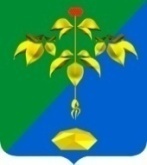 ГЛАВА ПАРТИЗАНСКОГО ГОРОДСКОГО ОКРУГАПРИМОРСКОГО КРАЯП О С Т А Н О В Л Е Н И Е12 апреля 2023 г.                                                                                          № 31-пгО предоставлении разрешения на условно разрешенный вид использования земельного участка на территории Партизанского городского округаВ соответствии с Градостроительным кодексом Российской Федерации, Федеральным законом от 6 октября 2003 г. №131-ФЗ «Об общих принципах организации местного самоуправления в Российской Федерации», Правилами землепользования и застройки Партизанского городского округа, решением Думы Партизанского городского округа от 30 сентября 2011 года № 369, рассмотрев заявление общества с ограниченной ответственностью «Казанский ПК» (далее – ООО «Казанский ПК») от 22 марта 2023  года, рекомендаций Комиссии по подготовке проекта Правил землепользования и застройки Партизанского городского округа от 10 апреля 2023 года № 66, на основании статьи 29 Устава Партизанского городского округа ПОСТАНОВЛЯЮ1. Предоставить разрешение на условно разрешенный вид использования земельного участка - «склады» - земельного участка с кадастровым номером 25:33:110101:1484, площадью 3744 кв. м., принадлежащего ООО «Казанский ПК» на праве собственности. Местоположение земельного участка установлено относительно ориентира, расположенного за пределами  участка. Ориентир – жилой дом. Участок находится примерно в 95 м по направлению на юго-запад от ориентира. Почтовый адрес ориентира: Российская Федерация, Приморский край, г. Партизанск, с. Казанка,                        ул. Партизанская, д. 11.Земельный участок расположен в территориальной зоне СХ2.2. Во исполнение настоящего постановления ООО «Казанский ПК» обратиться в филиал федерального государственного бюджетного учреждения «Федеральная кадастровая палата Федеральной службы государственной регистрации, кадастра и картографии» по Приморскому краю для кадастрового учёта образуемого земельного  участка.3. Настоящее постановление подлежит опубликованию в газете «Вести» и размещению на официальном сайте администрации Партизанского городского округа в сети «Интернет» в течение 7 дней с момента подписания.4. Контроль за исполнением настоящего постановления возложить                  на первого заместителя главы администрации городского округа С.С.Юдина.Глава городского округа                                                                   О.А.Бондарев